О назначении выборов депутатов Совета сельского поселения Тановский сельсовет муниципального района Благоварский район Республики Башкортостан   двадцать восьмого созыва	В связи с истечением срока полномочий депутатов Совета сельского поселения Тановский сельсовет муниципального района Благоварский район Республики Башкортостан двадцать седьмого созыва, руководствуясь статьей 10 Кодекса Республики Башкортостан о выборах, Совет сельского поселения Тановский сельсовет муниципального района Благоварский район Республики БашкортостанР Е Ш И Л :	1. Назначить на 8 сентября 2019 года выборы депутатов Совета сельского поселения Тановский сельсовет муниципального района Благоварский район Республики Башкортостан двадцать восьмого созыва.	2. Опубликовать настоящее решение в газете  «Благоварские вести».	3. Направить настоящее решение в территориальную избирательную комиссию муниципального района Благоварский район Республики Башкортостан.Председатель		       Совета сельского поселения   Тановский  сельсовет муниципального района Благоварский район Республики Башкортостан                                 М.Ф.Гималетдинов с.Тан 19 июня 2019 года№ 27- 255Башкортостан  РеспубликаһыБлаговар районы                                                   муниципаль районының                                        Тан   ауыл советы                                                    ауыл биләмәһе Советы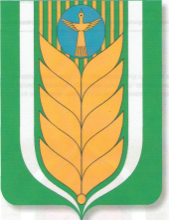                       Республика Башкортостан Совет сельского поселения    Тановский  сельсовет муниципального районаБлаговарский район                         452745,  Тан ауылы,
           Коммуны урамы, 1Е-mail: tansp_blag@mail.ru 
Тел. (34747) 2-62-84, Факс 2-62-84 452745, село Тан,
ул. Каммуны, 1Е-mail: tansp_blag@mail.ru 
Тел. (34747) 2-62-84, Факс 2-62-84КАРАР РЕШЕНИЕ  